Read and complete the text. 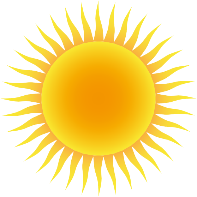 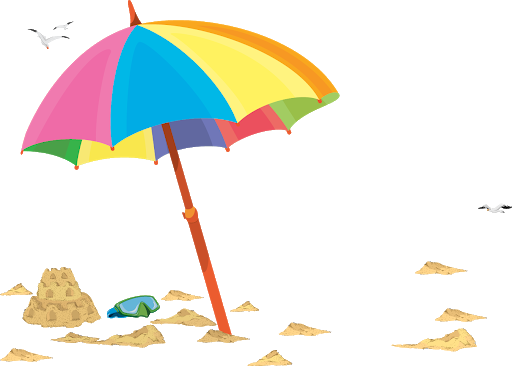 Label the picture.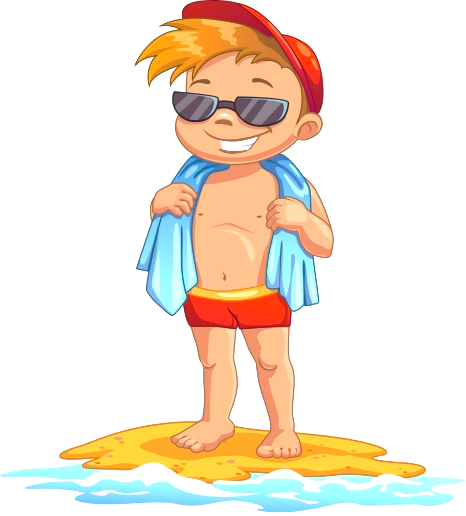 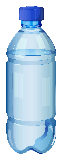 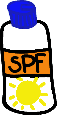 ANSWER KEYEXERCISE 1seasonsunnybeachsafetysunglasseshatcapsunscreenbeach umbrellawaterEXERCISE 2beach umbrella / cap / sunglasses / water / sunscreenName: ____________________________    Surname: ____________________________    Nber: ____   Grade/Class: _____Name: ____________________________    Surname: ____________________________    Nber: ____   Grade/Class: _____Name: ____________________________    Surname: ____________________________    Nber: ____   Grade/Class: _____Assessment: _____________________________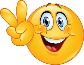 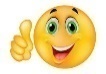 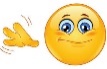 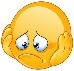 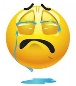 Date: ___________________________________________________    Date: ___________________________________________________    Assessment: _____________________________Teacher’s signature:___________________________Parent’s signature:___________________________